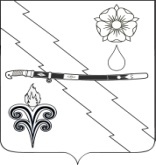 АДМИНИСТРАЦИЯ КАБАРДИНСКОГО СЕЛЬСКОГО ПОСЕЛЕНИЯ АПШЕРОНСКОГО РАЙОНАПОСТАНОВЛЕНИЕот 19.12.2017                                                                                                        № 127ст. КабардинскаяОб утверждении Порядка регистрации захоронений, произведенных на территории кладбищ, выдачи свидетельств о регистрации захоронений, перерегистрации свидетельств о регистрации захоронений на иных лиц (родственников, близких родственников) на территории Кабардинского сельского поселения Апшеронского районаВ соответствии с Федеральным законом от 12 января 1996 года N 8-ФЗ "О погребении и похоронном деле", Законом Краснодарского края от 4 февраля 2004 года N 666-КЗ "О погребении и похоронном деле в Краснодарском крае", в соответствии с Уставом Кабардинского сельского поселения Апшеронского района п о с т а н о в л я ю:1. Утвердить Порядок регистрации захоронений, произведенных на территории кладбищ, выдачи свидетельств о регистрации захоронений, перерегистрации свидетельств о регистрации захоронений на иных лиц (родственников, близких родственников) на территории Кабардинского сельского поселения Апшеронского района.2. Главному специалисту администрации Кабардинского сельского поселения Апшеронского района обнародовать настоящее постановление в установленном законом порядке и разместить на официальном сайте администрации Кабардинского сельского поселения Апшеронского района.3. Постановление вступает в силу со дня его обнародования.Глава Кабардинскогосельского поселенияАпшеронского района                                                                          А.В.ПешковПорядок регистрации захоронений, произведенных на территории кладбища, выдачи свидетельств о регистрации захоронений, перерегистрации свидетельств о регистрации захоронений на иных лиц (родственников, близких родственников) на территории Кабардинского сельского поселения Апшеронского районаI. Регистрация захоронений, произведенных на территории кладбища1. Уполномоченным органом, осуществляющим регистрацию захоронений на территории Кабардинского сельского поселения Апшеронского района является администрация Кабардинского сельского поселения Апшеронского района, с соблюдением требований, установленных нормативными правовыми актами Российской Федерации, Краснодарского края и муниципальными правовыми актами.2. Регистрация захоронений осуществляется на основании заявления лица, взявшего на себя обязанность осуществить погребение (подзахоронение) умершего (погибшего) или на основании заявления лица, действующего в интересах лица, взявшего на себя обязанность осуществить погребение (подзахоронение) умершего (погибшего) в соответствии с настоящим Порядком. 3. Для регистрации захоронения лицо, взявшее на себя обязанность осуществить в соответствии с действующим законодательством погребение умершего (погибшего), или лицо, действующее в интересах лица, взявшего на себя данную обязанность, представляет следующий перечень документов:- заявление лица, взявшего на себя обязанность осуществить погребение путем захоронения;- паспорт или иной документ, удостоверяющий личность лица, взявшего на себя обязанность осуществить погребение умершего;- медицинское свидетельство о смерти или свидетельство о смерти, выданного органами ЗАГС;- свидетельство о смерти, выданного органами ЗАГС, и справку о кремации (справка предоставляется в случае регистрации захоронения урны с прахом);- документы, подтверждающие право захоронения умершего на участке почётных или воинских захоронений (в случае захоронения на данном участке);- копию свидетельства о государственной регистрации юридического лица - в случае если лицом, взявшим на себя обязанность осуществить погребение умершего (погибшего), является юридическое лицо, осуществляющее погребение умершего (погибшего), копию свидетельства о государственной регистрации юридического лица (индивидуального предпринимателя) - в случае если лицом, действующим в интересах лица, взявшего на себя обязанность осуществить погребение умершего (погибшего), является юридическое лицо, либо индивидуальный предприниматель.4. Для регистрации подзахоронения лицо, взявшее на себя обязанность осуществить погребение путём подзахоронения умершего, представляет следующий перечень документов:- заявление лица, взявшего на себя обязанность осуществить погребение путем подзахоронения на месте родственного захоронения;- свидетельство о регистрации родственного (семейного) захоронения;- письменное согласие лица, на которое зарегистрировано родственное (семейное) захоронение (в случаях, если лицо, указанное в подпункте 1 настоящего пункта, не является лицом, на которое зарегистрировано данное родственное захоронение);- паспорт или иной документ, удостоверяющий личность лица, указанного в подпункте 1 настоящего пункта;- медицинское свидетельство о смерти умершего, тело которого подлежит подзахоронению в родственную могилу, или свидетельство о смерти умершего, выданное органами ЗАГС.5. В день представления заявления и документов, указанных в пунктах 3, 4 настоящего Порядка, должностным лицом вносится соответствующая запись в книгу регистрации захоронений (захоронений урн с прахом).6. В день представления заявления и документов, указанных в пунктах 3, 4 настоящего Порядка, Заявителю может быть отказано в регистрации захоронения (подзахоронения) по следующим основаниям:- представление неполного перечня документов в соответствии с действующим законодательством и настоящим Порядком;- при отсутствии свободного места на кладбище (участке), указанном в заявлении;- кладбище, на котором планируется произвести захоронение, закрыто для погребений и (или) подзахоронений;- иным основаниям, предусмотренным действующим законодательством в области погребения и похоронного дела.В случае отказа в регистрации захоронения должностное лицо в день данного отказа уведомляет лицо, взявшее на себя обязанность осуществить погребение (подзахоронение) умершего об основаниях, повлекших принятие данного решения.7. Форма и порядок ведения книги регистрации захоронений, выдачи свидетельств о регистрации захоронений утверждена постановлением администрации Кабардинского сельского поселения Апшеронского района от 16.03.2012 г. № 33 «О порядке ведения книг регистрации захоронений, установки надгробий и выдачи свидетельств о регистрации захоронений на территории Кабардинского сельского поселения Апшеронского района».8. Ответственность за регистрацию погребений несет администрация Кабардинского сельского поселения Апшеронского района.9. Надмогильные сооружения устанавливаются по согласованию с администрацией Кабардинского сельского поселения Апшеронского района и регистрируются в книге регистрации надмогильных сооружений (надгробий).Порядок ведения книг регистрации надмогильных сооружений утвержден постановлением администрации Кабардинского сельского поселения Апшеронского района от 16.03.2012 г № 33 «О порядке ведения книг регистрации захоронений, установки надгробий и выдачи свидетельств о регистрации захоронений на территории Кабардинского сельского поселения Апшеронского района».II. Выдача свидетельств о регистрации захоронений1. В день внесения записи в книгу регистрации захоронений (захоронений урн с прахом) должностное лицо выдаёт заявителю свидетельство о регистрации захоронения на кладбище, расположенном на территории Кабардинского сельского поселения Апшеронского района (далее - свидетельство). Копия свидетельства подшивается к представленным документам.2. В случае утери свидетельства лицо, взявшее на себя обязанность осуществить погребение умершего, вправе обратиться за предоставлением заверенной копии свидетельства. Предоставление заверенной копии свидетельства осуществляется должностным лицом в течение трёх рабочих дней со дня представления соответствующего заявления лица, взявшего на себя обязанность осуществить погребение умершего.III. Перерегистрация свидетельств о регистрации захоронений на иных лиц (родственников, близких родственников)1. Изменение лица, взявшего на себя обязанность осуществить погребение умершего носит заявительный характер и осуществляется должностным лицом администрации Кабардинского сельского поселения Апшеронского района в течение трёх рабочих дней со дня представления соответствующего заявления лица, взявшего на себя обязанность осуществить погребение умершего с указанием причин перерегистрации, а также согласия лица, приобретающего данный статус.2. При изменении лица, взявшего на себя обязанность осуществить погребение (подзахоронение) умершего, на иных лиц должностным лицом вносится соответствующая отметка в книге регистрации захоронений (захоронений урн с прахом), после чего должностное лицо выдаёт заявителю свидетельство.IV. Формирование и ведение реестра семейных (родовых) захоронений1. Администрация Кабардинского сельского поселения Апшеронского района формирует и ведет реестр семейных (родовых) захоронений.2. Реестр семейных (родовых) захоронений представляет собой совокупность записей, содержащих сведения о резервировании участков земли на общественных кладбищах для создания семейных (родовых) захоронений.3. Ведение реестра осуществляется администрацией Кабардинского сельского поселения Апшеронского района путем внесения записей о резервировании (закреплении) участков земли на общественных кладбищах для создания семейных (родовых) захоронений, а также путем внесения в записи реестра соответствующих изменений.4. Внесение записей в реестр осуществляется не позднее трех дней со дня принятия решения о резервировании и внесения платежа за резервирование места для семейного (родового) захоронения.5. В реестре, при регистрации земельного участка, зарезервированного под семейное (родовое) захоронение, указываются: регистрационный номер, наименование кладбища, на территории которого оно зарезервировано, размер и место расположения участка, фамилия, имя и отчество лица, за которым зарегистрировано семейное захоронение, дата внесения в реестр учетной записи, номер удостоверения о семейном (родовом) захоронении, дата выдачи удостоверения.
Глава Кабардинскогосельского поселенияАпшеронского района                                                                              А.В.ПешковПРИЛОЖЕНИЕУТВЕРЖДЕНпостановлением администрацииКабардинского сельского поселенияАпшеронского районаот _____________ года № _____